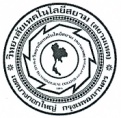 แบบลงทะเบียนและผลการฝึกอบรมและพัฒนาบุคลากร/ศึกษาดูงานRegistration form and training results and personnel development/study visitแบบลงทะเบียนและผลการฝึกอบรมและพัฒนาบุคลากร/ศึกษาดูงานRegistration form and training results and personnel development/study visitแบบลงทะเบียนและผลการฝึกอบรมและพัฒนาบุคลากร/ศึกษาดูงานRegistration form and training results and personnel development/study visitแบบลงทะเบียนและผลการฝึกอบรมและพัฒนาบุคลากร/ศึกษาดูงานRegistration form and training results and personnel development/study visitแบบลงทะเบียนและผลการฝึกอบรมและพัฒนาบุคลากร/ศึกษาดูงานRegistration form and training results and personnel development/study visitบก 18หน้าที่ (Page)....บก 18หน้าที่ (Page)....ที่No.รหัสประจำตัวIdentificationNumberรหัสประจำตัวIdentificationNumberรายชื่อผู้เข้ารับการอบรมList of Participantsศูนย์/สำนัก/แผนก/ฝ่ายCenter/Academy/Section/Departmentผู้เข้ารับการอบรมลงนาม/Trainees Signedผู้เข้ารับการอบรมลงนาม/Trainees Signedผู้เข้ารับการอบรมลงนาม/Trainees SignedผลการฝึกอบรมResult ofTrainingที่No.รหัสประจำตัวIdentificationNumberรหัสประจำตัวIdentificationNumberรายชื่อผู้เข้ารับการอบรมList of Participantsศูนย์/สำนัก/แผนก/ฝ่ายCenter/Academy/Section/Departmentวัน : เดือน  :  ปี/Date : Month : Year…….../…….../………วัน : เดือน  :  ปี/Date : Month : Year…….../…….../………วัน : เดือน  :  ปี/Date : Month : Year…….../…….../………ผลการฝึกอบรมResult ofTrainingที่No.รหัสประจำตัวIdentificationNumberรหัสประจำตัวIdentificationNumberรายชื่อผู้เข้ารับการอบรมList of Participantsศูนย์/สำนัก/แผนก/ฝ่ายCenter/Academy/Section/Departmentวัน : เดือน  :  ปี/Date : Month : Year…….../…….../………วัน : เดือน  :  ปี/Date : Month : Year…….../…….../………วัน : เดือน  :  ปี/Date : Month : Year…….../…….../………ผ่าน/ไม่ผ่านPass/Failที่No.รหัสประจำตัวIdentificationNumberรหัสประจำตัวIdentificationNumberรายชื่อผู้เข้ารับการอบรมList of Participantsศูนย์/สำนัก/แผนก/ฝ่ายCenter/Academy/Section/Departmentเวลา/Time In…....…เวลา/Time Out…....…เวลา/Time Out…....…ผ่าน/ไม่ผ่านPass/Fail123456789101112131415161718192021222324252627282930แบบลงทะเบียนและผลการฝึกอบรมและพัฒนาบุคลากร/ศึกษาดูงานRegistration form and training results and personnel development/study visitแบบลงทะเบียนและผลการฝึกอบรมและพัฒนาบุคลากร/ศึกษาดูงานRegistration form and training results and personnel development/study visitแบบลงทะเบียนและผลการฝึกอบรมและพัฒนาบุคลากร/ศึกษาดูงานRegistration form and training results and personnel development/study visitแบบลงทะเบียนและผลการฝึกอบรมและพัฒนาบุคลากร/ศึกษาดูงานRegistration form and training results and personnel development/study visitแบบลงทะเบียนและผลการฝึกอบรมและพัฒนาบุคลากร/ศึกษาดูงานRegistration form and training results and personnel development/study visitบก 18หน้าที่ (Page)....บก 18หน้าที่ (Page)....ที่No.รหัสประจำตัวIdentificationNumberรหัสประจำตัวIdentificationNumberรายชื่อผู้เข้ารับการอบรมList of Participantsศูนย์/สำนัก/แผนก/ฝ่ายCenter/Academy/Section/Departmentผู้เข้ารับการอบรมลงนาม/Trainees Signedผู้เข้ารับการอบรมลงนาม/Trainees Signedผู้เข้ารับการอบรมลงนาม/Trainees SignedผลการฝึกอบรมResult ofTrainingที่No.รหัสประจำตัวIdentificationNumberรหัสประจำตัวIdentificationNumberรายชื่อผู้เข้ารับการอบรมList of Participantsศูนย์/สำนัก/แผนก/ฝ่ายCenter/Academy/Section/Departmentวัน : เดือน  :  ปี/Date : Month : Year…….../…….../………วัน : เดือน  :  ปี/Date : Month : Year…….../…….../………วัน : เดือน  :  ปี/Date : Month : Year…….../…….../………ผลการฝึกอบรมResult ofTrainingที่No.รหัสประจำตัวIdentificationNumberรหัสประจำตัวIdentificationNumberรายชื่อผู้เข้ารับการอบรมList of Participantsศูนย์/สำนัก/แผนก/ฝ่ายCenter/Academy/Section/Departmentวัน : เดือน  :  ปี/Date : Month : Year…….../…….../………วัน : เดือน  :  ปี/Date : Month : Year…….../…….../………วัน : เดือน  :  ปี/Date : Month : Year…….../…….../………ผ่าน/ไม่ผ่านPass/Failที่No.รหัสประจำตัวIdentificationNumberรหัสประจำตัวIdentificationNumberรายชื่อผู้เข้ารับการอบรมList of Participantsศูนย์/สำนัก/แผนก/ฝ่ายCenter/Academy/Section/Departmentเวลา/Time In…....…เวลา/Time Out…....…เวลา/Time Out…....…ผ่าน/ไม่ผ่านPass/Fail313233343536373839404142434445464748495051525354555657585960